soda1 version 2avous avez particulièrement_____________mine ce soir, Gisèle ! je vous trouve___________  ______________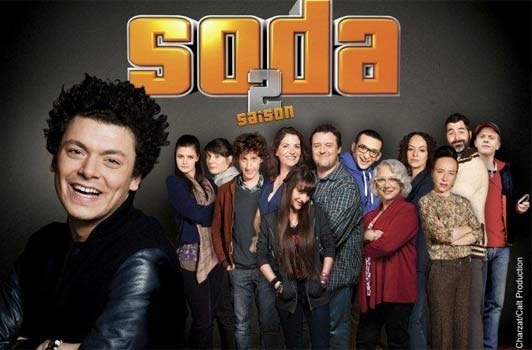 ah, c’est_____________ça Michel, vous trouvez ?mais non, évidemment, hahahaça m’a______________, moi qui allais vous dire que j’ai trouvé que vous aviez mincic’est____________ ? hahaha*********************************************K – E – B – A – B  kebabi !j’attends donc vos idées pour booster les ventes du kebab, je vous rappelle que la____________________idée sera attribuée en fritesWesley ?on pourrait faire une offre exceptionnelle genre un kebab offert pour un kebab_________________non, Ludo ?ben pour booster les ventes vous n’avez qu’à faire des_____________kebabs, ça attire les clientsdonc de gratuits et bons, eh ben on est mal barréeh on t’_________là, et ton père il ne devait pas________________t’aider aussi ?je suis___________________mais je n’ai pas envie de mêler mon père à tout ce buiss...j’ai trouvé ! avec ça tu vas en vendre______________de kebabheu, on va faire quoi ? on va vendre des kebabs sur le Tour de France ?non, le Liberty’s va avoir un service de livraison à__________________________________! ça c’est une idée_________________ ! et par contre qui va faire les livraisons ? moi je ne peux pas c’est moi qui les fabrique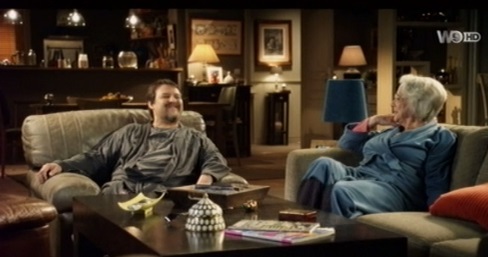 attends, attends, baheuh compte pas sur moi, j’ai les mollets en laineben ? ah non, c’est hors de question, jamais de la vie, c’est contre toute forme d’effortSlim ? si je t’offre, par jour, deux kebabs ? tu es partant ?__________________-moi Richard Virenque !*******************************************************************************************************************eh ben quand même ! tu as mis quatre minutes de plus qu’au tour précédent là, tu as un moyau qui a gratté ?quoi ?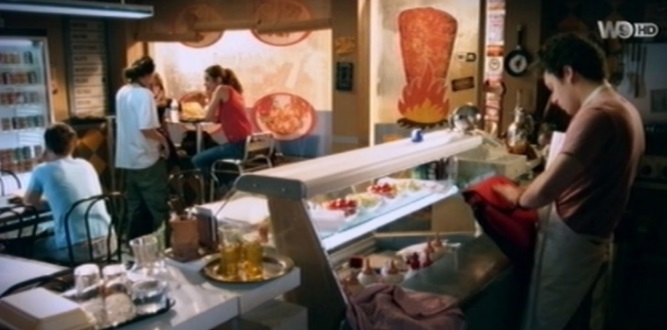 qu’est-ce que tu as foutu ?c’est que je me suis arrêté parce que j’avais un point de côtéet tu crois qu’ils s’arrêtent les coureurs pendant le Tour de France ?allez chouboss, c’est parti pour un tour, à fond les bidonsnon, non, laisse________________mon gars là, j’abandonne, j’ai pas le physique là, je suis éclaté, j’ai les fesses en feu, je suis__________ça c’est normal, c’est le________________qui rentreSlim, le métier de livreur, c’est un métier mortel, tu ______________________toutes les plus bonnes meufs de la ville et en plus tu les rencontres chez ellesah oui ? ok, c’est bon ça et tu es__________qu’elles vont m’ouvrir ?évidemment, elles t’ont appelé pour çaok, vas-y ! balance le chrono mon gars !_________retourne ! et attends, comment elles ont eu mon 06 les meufs ?t’embête pas ! file ! allez file Usain BoltUsain Bolt ! File !**********************************************************************************************************oh putain mon gars, tu t’es_____________? tu_______  _____________? dis-moi que tu as fait les livraisons au moins ?ouais c’est_________, j’ai fait la livraison, par contre plus jamais je ne retourne chez madame Bazin, t’as compris ? c’est__________  __________________________d’aller chez ellequoi, qu’est-ce qui s’est passé ?__________, je sonne et là, pim ! c’est une panthère qui m’ouvre ! et ben ben tu vois...Félindra dans Fort Boyard ?mmm,eh ben, c’est______________! madame Bazin, c’est une Félindra mais à quatre-vingt-dix ans et en string, elle est___________ comme une baraque à frites, direct elle m’a sauté dessus, je ne sais pas comment j’ai fait pour m’en sortir, m’enfin si, je l’ai assommée avec mon________________, regarde ça, bim je l’ai éclatée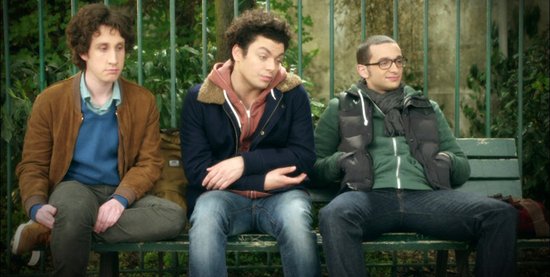 quoi ?! putain mais Slim, c’est notre______________________eh mais qu’est-ce que tu veux mec attends, c’était un réflexe de survie euh, j’ai frôlé la mort mon gars, tu crois quoi là ?allô ? oui, c’est bien Liberty’s, on arrive tout de suite ; au revoir ; apparemment elle a______________  _________...